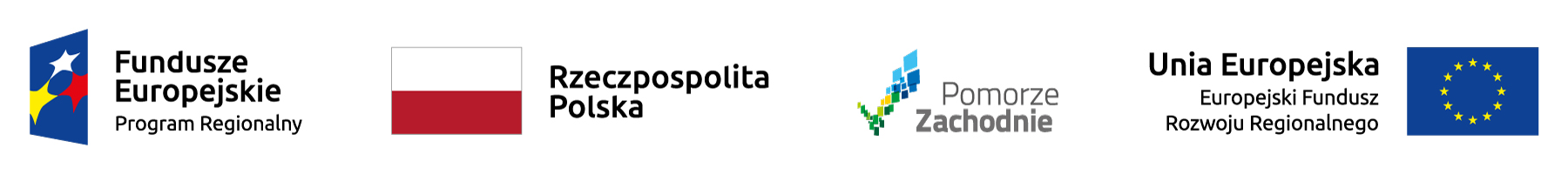 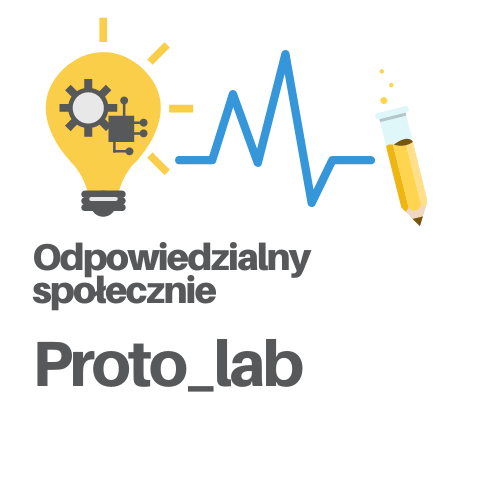 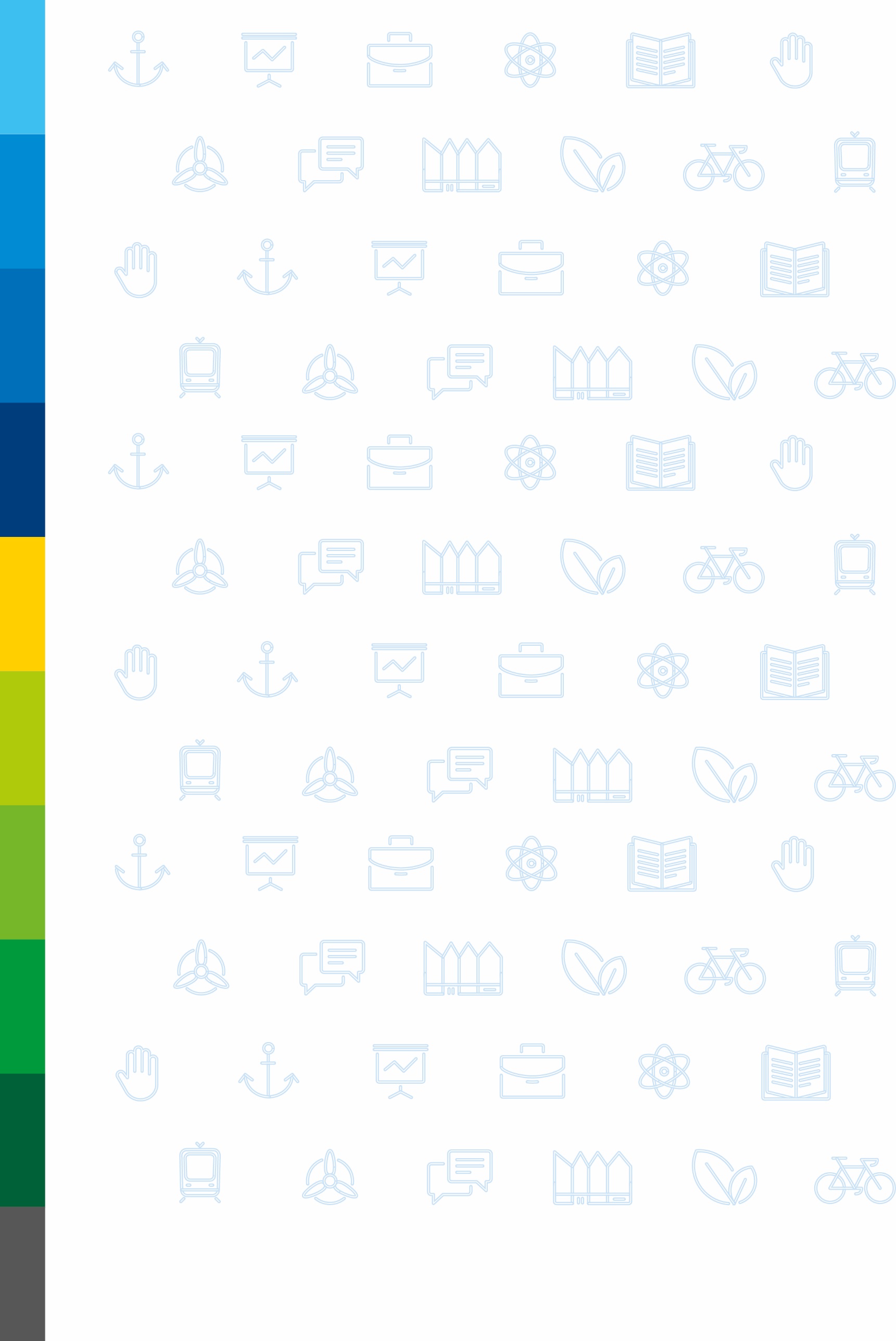 Nabór wniosków prowadzony jest dwuetapowo:Etap 1 (preselekcja) –  Wstępny wniosek kwalifikujący do ubiegania się o grant w ramach Komponentu II, tzw. Wniosek wstępny.Etap 2 –  Wniosek o udzielenie grantu na testowanie prototypów, tzw. Wniosek o udzielenie grantu. Nabór wniosków prowadzony jest dwuetapowo:Etap 1 (preselekcja) –  Wstępny wniosek kwalifikujący do ubiegania się o grant w ramach Komponentu II, tzw. Wniosek wstępny.Etap 2 –  Wniosek o udzielenie grantu na testowanie prototypów, tzw. Wniosek o udzielenie grantu. Nabór wniosków prowadzony jest dwuetapowo:Etap 1 (preselekcja) –  Wstępny wniosek kwalifikujący do ubiegania się o grant w ramach Komponentu II, tzw. Wniosek wstępny.Etap 2 –  Wniosek o udzielenie grantu na testowanie prototypów, tzw. Wniosek o udzielenie grantu. Nabór wniosków prowadzony jest dwuetapowo:Etap 1 (preselekcja) –  Wstępny wniosek kwalifikujący do ubiegania się o grant w ramach Komponentu II, tzw. Wniosek wstępny.Etap 2 –  Wniosek o udzielenie grantu na testowanie prototypów, tzw. Wniosek o udzielenie grantu. Etap 1. PRESELEKCJAOcena Wniosku wstępnegoEtap 1. PRESELEKCJAOcena Wniosku wstępnegoEtap 1. PRESELEKCJAOcena Wniosku wstępnegoEtap 1. PRESELEKCJAOcena Wniosku wstępnegoWymogi formalne - Nie ma możliwości poprawy wymogów formalnych. Wniosek, który nie spełnia warunków formalnych, jest odrzucany. Wymogi formalne - Nie ma możliwości poprawy wymogów formalnych. Wniosek, który nie spełnia warunków formalnych, jest odrzucany. Wymogi formalne - Nie ma możliwości poprawy wymogów formalnych. Wniosek, który nie spełnia warunków formalnych, jest odrzucany. Wymogi formalne - Nie ma możliwości poprawy wymogów formalnych. Wniosek, który nie spełnia warunków formalnych, jest odrzucany. NrNazwa kryteriumOpis kryteriumOcena1.Wniosek wstępny złożono we właściwej instytucjiWniosek wstępny został przesłany na adres poczty elektronicznej wskazany 
w ogłoszeniu o konkursie.TAK/NIE2.Terminowe złożenie wniosku Wniosek wstępny został złożony w terminie właściwym dla etapu preselekcji zgodnie 
z regulaminem naboru.TAK/NIE3.Poprawność i kompletność wnioskuWniosek wstępny  został sporządzony na formularzu określonym w Regulaminie naboru.  Wszystkie pola wniosku zostały wypełnione, właściwie zaznaczono oświadczenia.Wniosek został przesłany z adresu poczty elektronicznej Wnioskodawcy.TAK/NIE4.Wstępna kwalifikowalność wnioskodawcyWnioskodawcą jest uczelnia, o której mowa w art. 7 ust. 1 pkt. 1 ustawy z dnia 20 lipca 2018 r. Prawo o szkolnictwie wyższym i nauce, posiadająca siedzibę na obszarze województwa zachodniopomorskiego.Wnioskodawca nie został wykluczony z możliwości ubiegania się o wsparcie.TAK/NIEKryteria dopuszczające Istnieje możliwość wezwania Wnioskodawcy do uzupełnienia bądź poprawy Wniosku wstępnego na etapie oceny poniższych kryteriów. Uzupełnienia dokonuje się w oparciu o zapisy regulaminu naboru.Kryteria dopuszczające Istnieje możliwość wezwania Wnioskodawcy do uzupełnienia bądź poprawy Wniosku wstępnego na etapie oceny poniższych kryteriów. Uzupełnienia dokonuje się w oparciu o zapisy regulaminu naboru.Kryteria dopuszczające Istnieje możliwość wezwania Wnioskodawcy do uzupełnienia bądź poprawy Wniosku wstępnego na etapie oceny poniższych kryteriów. Uzupełnienia dokonuje się w oparciu o zapisy regulaminu naboru.Kryteria dopuszczające Istnieje możliwość wezwania Wnioskodawcy do uzupełnienia bądź poprawy Wniosku wstępnego na etapie oceny poniższych kryteriów. Uzupełnienia dokonuje się w oparciu o zapisy regulaminu naboru.NrNazwa kryteriumOpis kryteriumOcena1.Wstępna kwalifikowalność przedsięwzięciaCelem projektu B+R jest dalsze testowanie i/lub weryfikacja pomysłów, technologii, rozwiązań wypracowanych w ramach Komponentu I, co oznacza że:projekt objęty grantem w ramach Komponentu I został zrealizowany,prawidłowa realizacja projektu została potwierdzona przez Grantodawcę (dotyczy projektów, dla których zakończono proces weryfikacji sprawozdań 
z realizacji projektów w ramach Komponentu I),,przedmiotem projektu jest realizacja prac B+R logicznie powiązanych 
z badaniami przeprowadzonymi w ramach Komponentu I zmierzającymi do osiągnięcia wyższego stopnia gotowości technologicznej projektu,Projekt zakłada osiągniecie przynajmniej 8 TRL,Technologia będąca przedmiotem projektu B+R w momencie rozpoczęcia realizacji grantu nie znajduje się na końcowym etapie rozwoju, tzn. nie osiągnięto jeszcze 8 lub 9 TRLW ramach projektu zaplanowano fazę testowania prototypu w publicznych jednostkach ochrony zdrowia, publicznych służbach ratunkowych i sanitarnych lub instytucjach użyteczności publicznej,W ramach projektu nie zakłada się testowania prototypu w przedsiębiorstwach, 
w tym w prywatnych placówkach medycznych.Projekt będzie służyć rozwijaniu inteligentnych specjalizacji Pomorza Zachodniego bądź identyfikacji nowych obszarów gospodarczych posiadających potencjał rozwojowy dla regionu.TAK/NIE2.Użyteczność projektu Technologia będąca przedmiotem projektu w sposób znaczący odpowiada na potrzeby regionu w zakresie rozwiązań, których niezwłoczne wdrożenie zwiększy 
w województwie zachodniopomorskim zdolność do:walki ze skutkami wystąpienia epidemii COVID-19,i/lub zapobiegania rozprzestrzeniania się COVID-19.TAK/NIE3.Znaczenie dla budowania potencjału naukowego regionuPrzedmiot projektu:ma unikalny charakter, bądź w sposób znaczący przyczyni się do wzrostu konkurencyjności i atrakcyjności naukowej regionu, bądź w sposób znaczący przyczyni się do poprawy podaży rozwiązań B+R o wysokim potencjale do komercjalizacjiTAK/NIEEtap preselekcji służy wyłonieniu projektów, o których finansowanie będzie można się ubiegać w ramach 2. etapu naboru wniosków. Ocenę pozytywną w etapie preselekcji uzyskuje projekt spełniający wszystkie powyższe kryteria. Tylko projekty pozytywnie ocenione w etapie preselekcji mogą ubiegać się o grant w 2. etapie naboru.Etap preselekcji służy wyłonieniu projektów, o których finansowanie będzie można się ubiegać w ramach 2. etapu naboru wniosków. Ocenę pozytywną w etapie preselekcji uzyskuje projekt spełniający wszystkie powyższe kryteria. Tylko projekty pozytywnie ocenione w etapie preselekcji mogą ubiegać się o grant w 2. etapie naboru.Etap preselekcji służy wyłonieniu projektów, o których finansowanie będzie można się ubiegać w ramach 2. etapu naboru wniosków. Ocenę pozytywną w etapie preselekcji uzyskuje projekt spełniający wszystkie powyższe kryteria. Tylko projekty pozytywnie ocenione w etapie preselekcji mogą ubiegać się o grant w 2. etapie naboru.Etap preselekcji służy wyłonieniu projektów, o których finansowanie będzie można się ubiegać w ramach 2. etapu naboru wniosków. Ocenę pozytywną w etapie preselekcji uzyskuje projekt spełniający wszystkie powyższe kryteria. Tylko projekty pozytywnie ocenione w etapie preselekcji mogą ubiegać się o grant w 2. etapie naboru.